Nadchodzi wiosna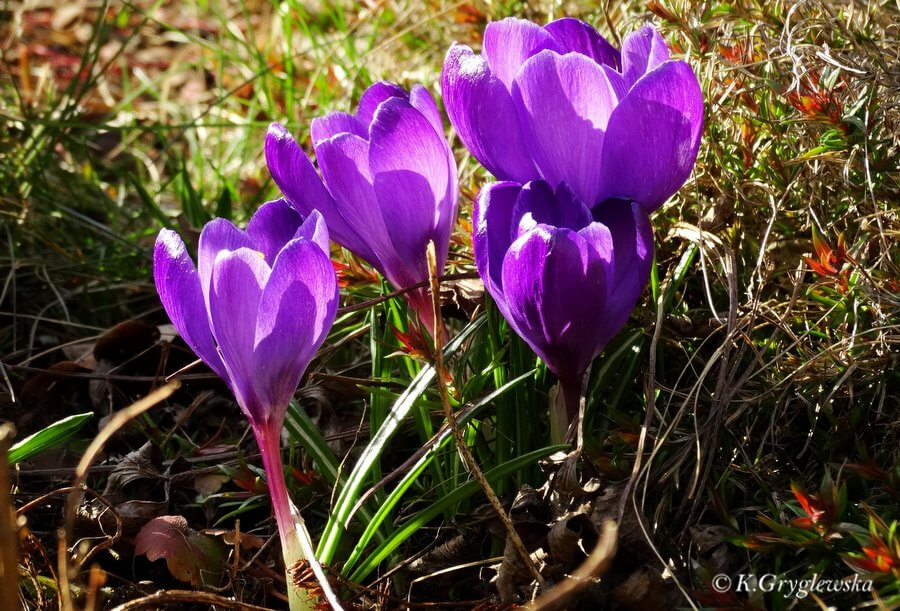 Cele:- znajomość oznak wiosny- utrwalanie miesięcy oraz pór roku- poznanie litery „j, J”- doskonalenie małej motoryki- utrwalanie pojęcia litery, cyfry oraz liczby,- znajomość pierwszych wiosennych kwiatów,- utrwalanie wyglądu i części ciała człowieka.